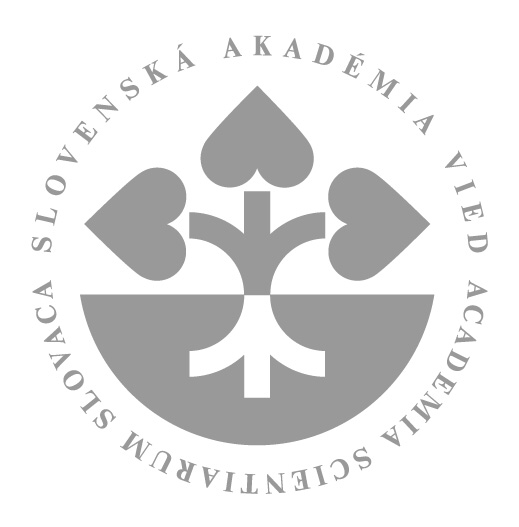 Etická komisia SAVPodnet na porušovanie Etického kódexu SAVTento formulár má odporúčací charakter. Podaním podnetu prostredníctvom formulára zefektívnite komunikáciu medzi Vami a Etickou komisiou SAV, a tak aj samotnú prácu komisie. Formulár Vás prevedie informáciami, ktoré sú pre Etickú komisiu potrebné na prerokovanie podnetu, pričom v prílohách umožňuje pripojiť dokumentáciu osvedčujúcu fakty, ktoré vo formulári uvediete. Formulár Vás v závere oboznámi aj s procesom prerokovania podnetu.Podávateľ podnetu		1. Meno:	2. Priezvisko:	3. Organizácia SAV, v ktorej pôsobíte:	4. Pracovné zaradenie/funkcia:		5. Emailová adresa:			6. Telefón:				7. Adresa pre doručovanie (ak je iná ako pracovná):8. Je tento podávateľ zároveň korešpondujúcim podávateľom?  Pozn. V prípade, že je zadaná odpoveď „Nie“, bude korešpondencia prebiehať smerom ku všetkým podávateľom. Ďalší podávateľ: (vložte meno, priezvisko a kontaktné, resp. identifikačné údaje ďalších podávateľov)Porušovateľ Etického kódexu SAV1. Meno:	2. Priezvisko:	3. Organizácia SAV, v ktorej pôsobí:	4. Pracovné zaradenie/funkcia:		Ďalší porušovateľ: (vložte Meno, priezvisko a kontaktné, resp. identifikačné údaje ďalších porušovateľov. )Opis porušenia Etického kódexu SAV1. Opis namietaných skutočností: Prosím, opíšte, akým konaním alebo akými konaniami došlo k porušeniu Etického kódexu SAV. Zamerajte sa predovšetkým na opis skutočností. Až v ďalšej časti podania bude potrebné navrhnúť, ktoré konkrétne ustanovenia Etického kódexu SAV podľa Vášho názoru boli porušené.2. Návrh dôkazov: Prosím, poukážte na dokumenty, navrhnite vypočutie osôb, alebo označte na iné zdroje, ktoré preukazujú existenciu skutočností, ktoré vyššie uvádzate. Ak máte príslušné dokumenty alebo iné zdroje k dispozícii, prosím, pripojte ich k podaniu ako prílohy. 3. Namietané porušenie Etického kódexu SAV.  Určite, prosím,  k porušeniu akých ustanovení Etického kódexu SAV podľa Vášho názoru došlo (určite článok aj odsek). Vysvetlite, v akých častiach a prečo došlo k porušeniu daného ustanovenia kódexu. Ak tvrdíte, že došlo k porušeniu viacerých ustanovení Etického kódexu SAV, vysvetlite samostatne porušenie každého ustanovenia.3.1 Porušené ustanovenie	3.1a Vysvetlenie, čím došlo k porušeniu3.2 Porušené ustanovenie	3.2a Vysvetlenie, čím došlo k porušeniu3.3 Porušené ustanovenie	3.3a Vysvetlenie, čím došlo k porušeniu3.4 Porušené ustanovenie	3.4a Vysvetlenie, čím došlo k porušeniu3.5 Porušené ustanovenie	3.5a Vysvetlenie, čím došlo k porušeniuV prípade, že došlo k porušeniu aj ďalších ustanovení, doplňte označenie ustanovenia aj vysvetlenie vo voľnom texte.Oprávnenie Etickej komisie SAV riešiť namietané porušenie Etického kódexu SAVEtická komisia SAV rieši sporné etické otázky vrátane porušení Etického kódexu SAV v zmysle čl. VII, ods. 1 Etického kódexu SAV za istých podmienok. Vec je v jej pôsobnosti len vtedy, (i) ak bola prerokovaná v samotnej organizácii SAV na úrovni organizačnej štruktúry o stupeň vyššie, než na ktorej sa spor vyskytol, ale účastníci sporu nie sú spokojní so závermi prijatými v organizácii alebo (ii) ak riešenie sporu presahuje rámec organizácie SAV. To znamená, že ak na ústave malo dôjsť napríklad k plagiátorstvu, principiálne sa vec má riešiť na úrovni samotného ústavu. Etická komisia je v takomto prípade istým odvolacím orgánom. Preto je potrebné určiť, či je vec v pôsobnosti Etickej komisie.1. Riešenie namietaného porušenia Etického kódexu SAV, resp. inej spornej otázky na úrovni organizácie: Prosím, identifikujte, kým a ako bola vec riešená na úrovni organizácie SAV. Dôležité je uviesť aj závery, ktoré boli prijaté.1.1 Dôvody nespokojnosti so závermi prijatými v organizácii: Odôvodnite, prečo nesúhlasíte so závermi prijatými v organizácii. Je možné na jednej strane nesúhlasiť s tým, ako boli zistené fakty, teda napríklad riešenie na úrovni organizácie vychádzalo z nepravdivých skutočností. Na druhej strane je možné tvrdiť to, že závery prijaté v organizácii sú nesprávnym hodnotením skutočností, ktoré sú samy osebe pravdivé. Rovnako je možné nesúhlasiť s prípadnou sankciou alebo spôsobom nápravy zvoleným na úrovni organizácie.2. Odôvodnenie, prečo riešenie sporu presahuje organizáciu SAV: Ak sporná otázka nebola riešená na úrovni organizácie SAV, uveďte, prečo existuje presah riešenia sporu nad úroveň organizácie. Ak ste vyplnili časť 1 tejto sekcie podania, túto časť nevypĺňate. Návrh opatrení, ktoré by viedli k náprave porušenia Etického kódexu SAVV zmysle Etického kódexu SAV Etická komisia SAV v prípade zistenia porušenia Etického kódexu SAV navrhuje aj opatrenia, ktoré by viedli k náprave vzniknutej situácie. Prosím, uveďte, aké opatrenia by podľa Vášho názoru (a pre Vás a Vašu situáciu) boli vhodné.Dátum podania		Podpis/yPrílohyPríloha č. 1 Príloha č. 2: Príloha č. 3: Príloha č. 4: Príloha č. 5: Formulár bude doručený do rúk Predsedu Etickej komisie SAV. Predseda komisie potvrdí jeho doručenie podávateľovi. V prípade, ak podnet zjavne nespadá do právomoci Etickej komisieSAV, predseda komisie to oznámi podávateľovi. V opačnom prípade predseda komisie distribuuje podanie a jeho prílohy členom Etickej komisie SAV. Ak je na prerokovanie veci potrebné vypočuť namietaného porušovateľa Etického kódexu SAV, resp. podávateľa alebo iné osoby, komisia ich pozve na svoje zasadnutie. O skutočnostiach, ktoré sa členovia komisie dozvedeli pri výkone svojej funkcie, sú povinní zachovávať mlčanlivosť. Povinnosť mlčanlivosti sa vzťahuje aj na osoby pozvané na zasadnutie komisie.Ak etická komisia dospeje k záveru, že vec je po skutkovej stránke objasnená, na zasadnutí hlasuje o prípadnom porušení Etického kódexu SAV. Etická komisia sa uznáša väčšinou hlasov. Ak etická komisia konštatuje porušenie Etického kódexu SAV, navrhne aj spôsoby nápravy. Podávateľovi, namietanému porušovateľovi a orgánu, ktorý vec rozhodoval na úrovni organizácie, bude doručený zápis, ktorý obsahuje priebeh konania, konštatovanie ne/porušenia Etického kódexu SAV a odôvodnenie.Vyplnený a vytlačený formulár prosím zašlite na adresu:Etická komisia  SAV
Úrad SAV
Štefánikova 49
814 38 Bratislava 1 